الدرس السابع في تعلم الخياطةطريقة تفصيل قندورة قوغم سوتيانبعد اخد مقاسات القندورة نقوم بتطبيقيها على القماش تأتي بالقتاش ونطويه طوليا ادا كان قيس العرص لدينا في حدود 76 سم بعد ان نطوي القماش طولي نعين الطول و القماس الباقي للاكمام اما ادا كان قيس العرض اكثر من 76 سم فيجب علينا ان نطوي قطعة القماش عرضا نقيس العرض الدي نريده و نترك الباقي للاكمامقندورة فوعم سوتيان هي سهلة ارجوكم لا تخافوا في هدا الباترون تركت اختيار الرقبة لكم اختاري كما تريدين و من الاحسن اختيار رقبة فوغم بريه تكون احلى و بعده نأتي كيف نقوم برسم باترون فوعم سوتيانالرسمان التالين يوضحان الكلام اكثر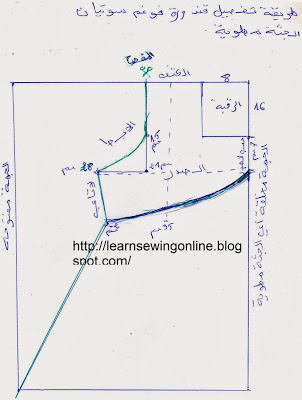 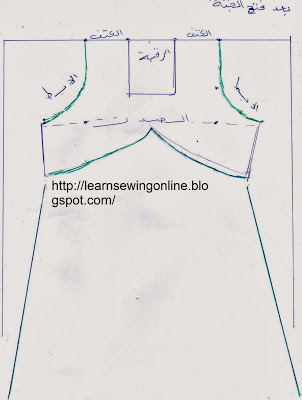 